Objective                                                                                                                                                                                                                          Seeking a challenging position which allows me to fully utilize my skills, knowledge & personal attributes accumulated through my education and practical experience in the field of Materials Science & Engineering. I wish to utilize my abilities working with an organization which values and recognize core competencies and provide opportunities and challenges for development.Education HistoryMaterials Science and Engineering, Bachelor of Science October 2011 - August 2015 Institute of Space Technology, Islamabad, Pakistan 1st DivisionPre-Engineering, Higher Secondary School July 2009 - August 2011 Indus College of Science, Rawalpindi, Pakistan Obtained Percentage 81%Work Experience Mills, Islamabad                                       7/015 to 2/016QA/QC EngineerDuties:Production and QC of structural steel components which includes steel bars and girders.Identify the project specific requirements in conjunction with the production manager.Taking care of QA/QC documents of the entire project including certificates, calibration, test results, inspection requests, site instruction/observations and other QA/QC documents.Limited, Lahore                              7/014 to 8/014Internee QC - Heat TreatmentDuties:Report to the Production Manager.Work on the Carburizing, Nitriding, Annealing and Tempering Furnaces.Understand the working procedure of a production line. Taxila, HIT                                       7/013 to 9/013Internee QC - ProductionDuties:Report to the Production manager.Work with the technicians on Casting lines and Welding Plants.Quality Analysis of components that includes physical and chemical test methods.Submission of Final Project Report to the Production Manager.ProjectsFinding Specific Heat of various Materials through their Cooling CurvesImpact Testing of Carbon and Mild SteelMetallography and Analysis of Annealed Mild SteelHardness Test Using MT 3024 Hardness TesterPearlitic Transformation of Medium Carbon Steel Full Annealing.Difference in Properties between SMAW and TIGThesis Project : Optimization of Thermal, Mechanical and Morphological Profile of Novel Polymer/Clay Nano-CompositeRelated CoursesMetals and Alloys.Manufacturing and Casting Techniques.Inspection and Testing of Materials.Heat Treatment and Phase Diagrams.Surface Treatment and Coating Techniques.Materials Selection and Usage.Mechanics of Materials.Ceramics Processing Techniques.Polymers and Composites.Advanced Composite Materials.Achievements and CertificationsInternational Certification of ILO (International Labour Organization) on business idea program.Certificate of Outstanding Performance in Bizignition Business Plan Competition 2013Obtained 95.43 Percentile in GAT (Local GRE)Awarded Full Scholarship at Higher Secondary School.Extra-Curricular ActivitiesPR and Media Head at Goonj, The Music Society of IST.Team Member at UMEED, the Philanthropic Society of IST.Debater, Participated in Provincial level competition.Represented Cricket team in HEC cricked tournament.E-Gaming, Travelling, Reading.Publications                                                                                      Nano-clay Reinforced Aramid Matrix Nano-composites Fabrication and Characterization – Student Research Paper Conference (SRPC 2015).First Name of Application CV No: 1701174Whatsapp Mobile: +971504753686 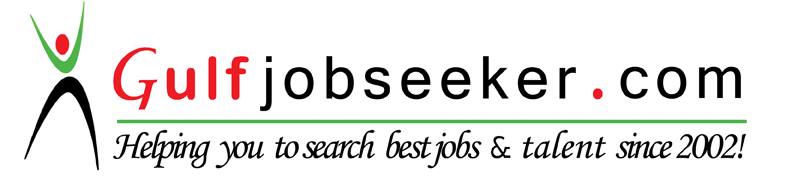 Objective                                                                                                                                                                                                                          Seeking a challenging position which allows me to fully utilize my skills, knowledge & personal attributes accumulated through my education and practical experience in the field of Materials Science & Engineering. I wish to utilize my abilities working with an organization which values and recognize core competencies and provide opportunities and challenges for development.Education HistoryMaterials Science and Engineering, Bachelor of Science October 2011 - August 2015 Institute of Space Technology, Islamabad, Pakistan 1st DivisionPre-Engineering, Higher Secondary School July 2009 - August 2011 Indus College of Science, Rawalpindi, Pakistan Obtained Percentage 81%Work Experience Mills, Islamabad                                       7/015 to 2/016QA/QC EngineerDuties:Production and QC of structural steel components which includes steel bars and girders.Identify the project specific requirements in conjunction with the production manager.Taking care of QA/QC documents of the entire project including certificates, calibration, test results, inspection requests, site instruction/observations and other QA/QC documents.Limited, Lahore                              7/014 to 8/014Internee QC - Heat TreatmentDuties:Report to the Production Manager.Work on the Carburizing, Nitriding, Annealing and Tempering Furnaces.Understand the working procedure of a production line. Taxila, HIT                                       7/013 to 9/013Internee QC - ProductionDuties:Report to the Production manager.Work with the technicians on Casting lines and Welding Plants.Quality Analysis of components that includes physical and chemical test methods.Submission of Final Project Report to the Production Manager.ProjectsFinding Specific Heat of various Materials through their Cooling CurvesImpact Testing of Carbon and Mild SteelMetallography and Analysis of Annealed Mild SteelHardness Test Using MT 3024 Hardness TesterPearlitic Transformation of Medium Carbon Steel Full Annealing.Difference in Properties between SMAW and TIGThesis Project : Optimization of Thermal, Mechanical and Morphological Profile of Novel Polymer/Clay Nano-CompositeRelated CoursesMetals and Alloys.Manufacturing and Casting Techniques.Inspection and Testing of Materials.Heat Treatment and Phase Diagrams.Surface Treatment and Coating Techniques.Materials Selection and Usage.Mechanics of Materials.Ceramics Processing Techniques.Polymers and Composites.Advanced Composite Materials.Achievements and CertificationsInternational Certification of ILO (International Labour Organization) on business idea program.Certificate of Outstanding Performance in Bizignition Business Plan Competition 2013Obtained 95.43 Percentile in GAT (Local GRE)Awarded Full Scholarship at Higher Secondary School.Extra-Curricular ActivitiesPR and Media Head at Goonj, The Music Society of IST.Team Member at UMEED, the Philanthropic Society of IST.Debater, Participated in Provincial level competition.Represented Cricket team in HEC cricked tournament.E-Gaming, Travelling, Reading.Publications                                                                                      Nano-clay Reinforced Aramid Matrix Nano-composites Fabrication and Characterization – Student Research Paper Conference (SRPC 2015).First Name of Application CV No: 1701174Whatsapp Mobile: +971504753686 Objective                                                                                                                                                                                                                          Seeking a challenging position which allows me to fully utilize my skills, knowledge & personal attributes accumulated through my education and practical experience in the field of Materials Science & Engineering. I wish to utilize my abilities working with an organization which values and recognize core competencies and provide opportunities and challenges for development.Education HistoryMaterials Science and Engineering, Bachelor of Science October 2011 - August 2015 Institute of Space Technology, Islamabad, Pakistan 1st DivisionPre-Engineering, Higher Secondary School July 2009 - August 2011 Indus College of Science, Rawalpindi, Pakistan Obtained Percentage 81%Work Experience Mills, Islamabad                                       7/015 to 2/016QA/QC EngineerDuties:Production and QC of structural steel components which includes steel bars and girders.Identify the project specific requirements in conjunction with the production manager.Taking care of QA/QC documents of the entire project including certificates, calibration, test results, inspection requests, site instruction/observations and other QA/QC documents.Limited, Lahore                              7/014 to 8/014Internee QC - Heat TreatmentDuties:Report to the Production Manager.Work on the Carburizing, Nitriding, Annealing and Tempering Furnaces.Understand the working procedure of a production line. Taxila, HIT                                       7/013 to 9/013Internee QC - ProductionDuties:Report to the Production manager.Work with the technicians on Casting lines and Welding Plants.Quality Analysis of components that includes physical and chemical test methods.Submission of Final Project Report to the Production Manager.ProjectsFinding Specific Heat of various Materials through their Cooling CurvesImpact Testing of Carbon and Mild SteelMetallography and Analysis of Annealed Mild SteelHardness Test Using MT 3024 Hardness TesterPearlitic Transformation of Medium Carbon Steel Full Annealing.Difference in Properties between SMAW and TIGThesis Project : Optimization of Thermal, Mechanical and Morphological Profile of Novel Polymer/Clay Nano-CompositeRelated CoursesMetals and Alloys.Manufacturing and Casting Techniques.Inspection and Testing of Materials.Heat Treatment and Phase Diagrams.Surface Treatment and Coating Techniques.Materials Selection and Usage.Mechanics of Materials.Ceramics Processing Techniques.Polymers and Composites.Advanced Composite Materials.Achievements and CertificationsInternational Certification of ILO (International Labour Organization) on business idea program.Certificate of Outstanding Performance in Bizignition Business Plan Competition 2013Obtained 95.43 Percentile in GAT (Local GRE)Awarded Full Scholarship at Higher Secondary School.Extra-Curricular ActivitiesPR and Media Head at Goonj, The Music Society of IST.Team Member at UMEED, the Philanthropic Society of IST.Debater, Participated in Provincial level competition.Represented Cricket team in HEC cricked tournament.E-Gaming, Travelling, Reading.Publications                                                                                      Nano-clay Reinforced Aramid Matrix Nano-composites Fabrication and Characterization – Student Research Paper Conference (SRPC 2015).First Name of Application CV No: 1701174Whatsapp Mobile: +971504753686 